UNIVERSIDAD NACIONALFacultad de Ciencias Exactas y NaturalesESCUELA DE INFORMÁTICA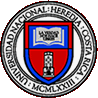 “Sistema de Planificación Acciones Formativas”, elaborado para el InstitutoNacional de Aprendizaje, Sede Región Brunca”Para optar al grado de Licenciado en Informática con énfasis en Sistemas de InformaciónIng. Alberto Calderón NavarroHeredia, Costa Rica